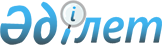 О внесении изменений в состав переговорной делегации для участия в переговорах по пересмотру тарифных обязательств Кыргызской Республики во Всемирной торговой организации в связи с присоединением Кыргызской Республики к Договору о Евразийском экономическом союзе от 29 мая 2014 годаРаспоряжение Совета Евразийской экономической комиссии от 30 марта 2023 года № 9.
      1. Внести в состав переговорной делегации для участия в переговорах по пересмотру тарифных обязательств Кыргызской Республики во Всемирной торговой организации в связи с присоединением Кыргызской Республики к Договору о Евразийском экономическом союзе от 29 мая 2014 года, утвержденный распоряжением Совета Евразийской экономической комиссии от 9 августа 2016 г. № 16, следующие изменения:
      а) включить в состав переговорной делегации следующих лиц: 
      От Кыргызской Республики
      От Республики Беларусь
      От Республики Казахстан
      От Евразийской экономической комиссии
      б) указать новые должности следующих членов переговорной делегации:
      в) исключить из состава переговорной делегации Алишерова Э.Т., Джумалиеву А.А., Исаева А.С., Курманова Н.Д., Карапетян Н.К., Серпикова В.М., Шатохину Е.В., Азенова Ж.Е., Байкадамову У.Т., Киселеву К.Е. и Шишаеву О.Ю.
      2. Настоящее распоряжение вступает в силу с даты его принятия.
					© 2012. РГП на ПХВ «Институт законодательства и правовой информации Республики Казахстан» Министерства юстиции Республики Казахстан
				
Береналиев
Азатбек Бабаканович
–
советник Департамента экономической дипломатии Министерства иностранных дел Кыргызской Республики
Киселева
Римма Хаджимуратовна
–
начальник Управления торговой политики Министерства экономики и коммерции Кыргызской Республики
Малаев
Назарбек Камалдинович
–
заместитель Министра экономики и коммерции Кыргызской Республики
Куделевич
Дарья Анатольевна
–
первый секретарь управления торговых переговоров и защитных мер Департамента внешнеэкономической деятельности Министерства иностранных дел Республики Беларусь
Прокопчук
Андрей Викторович
–
заместитель директора Департамента внешнеэкономической деятельности – начальник управления торговых переговоров и защитных мер Министерства иностранных дел Республики Беларусь
Алимбетова
Алия Назымбековна
–
директор Департамента внешнеторговой деятельности Министерства торговли и интеграции Республики Казахстан
Малгаждаров
Думан Бекмуратович
–
руководитель управления Департамента внешнеторговой деятельности Министерства торговли и интеграции Республики Казахстан
Галкина-Куличева
Ольга Юрьевна
–
начальник отдела международного сотрудничества по вопросам торговли Департамента торговой политики
Лазарь
Наталья Васильевна
–
консультант отдела международного сотрудничества по вопросам торговли Департамента торговой политики
Оганесян
Аветис Оганесович
–
заместитель директора Департамента торговой политики;
Тер-Григорян 
Нина Григорьевна
–
главный специалист отдела ВТО Департамента экономического сотрудничества с Европейским союзом Министерства экономики Республики Армения
Абдигали 
Азамат Кайратулы
–
главный эксперт Департамента внешнеторговой деятельности Министерства торговли и интеграции Республики Казахстан
Ашитов 
Серик Батыржанович
–
заместитель директора Департамента внешнеторговой деятельности Министерства торговли и интеграции Республики Казахстан
Акынбеков
Алмаз Эмилбекович
–
начальник отдела тарифного регулирования – заместитель начальника Управления таможенных платежей и тарифного регулирования Государственной таможенной службы при Министерстве финансов Кыргызской Республики
Джумалиев 
Муктар Кыбылбекович
–
советник Министра экономики и коммерции Кыргызской Республики
Каарбаева
Назгуль Токтогуловна
–
заведующая сектором по работе с ЕАЭС и вопросам ВТО Управления стратегического развития Министерства сельского хозяйства Кыргызской Республики
Максутов
Нурбек Бекболотович
–
руководитель представительства Министерства экономики и коммерции Кыргызской Республики по вопросам ВТО в г. Женеве
Мамбетжунушева
Эльнура Рыскельдиевна
–
заместитель председателя Государственной таможенной службы при Министерстве финансов Кыргызской Республики
Ормонова 
Сыядат Акматбековна
–
заведующая сектором по вопросам ВТО Управления торговой политики Министерства экономики и коммерции Кыргызской Республики
Карпова
Александра Владимировна
–
начальник отдела торговли товарами Департамента торговых переговоров Министерства экономического развития Российской Федерации
Казарян
Ваагн Рудольфович 
–
директор Департамента таможенно-тарифного и нетарифного регулирования Евразийской экономической комиссии;
      Члены Совета Евразийской экономической комиссии:
